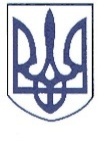 РЕШЕТИЛІВСЬКА МІСЬКА РАДАПОЛТАВСЬКОЇ ОБЛАСТІ(десята сесія сьомого скликання)  РІШЕННЯ21 вересня   2018 року                                                                           № 391-10-VIIПро припинення користування (оренди) земельною ділянкоюКеруючись Земельним кодексом України, Законом України  «Про землеустрій», Законом України «Про оренду землі» та розглянувши заяву В.о голови правління Шевченківське СТ» , Решетилівська міська рада ВИРІШИЛА: Припинити користування  Шевченківському споживчому товариству земельною ділянкою площею 0,2630 га  за адресою:  с. Потічок, вул.Шевченка, 47кадастровий номер 5324284201:01:002:0062та передати її до земель запасу Решетилівської міської ради.Секретар міської  ради                                                         О.А.Дядюнова